WRAPPED:  A Short History of the Long RoadIN PRODUCTION:MessiahDirected by:James McTeigue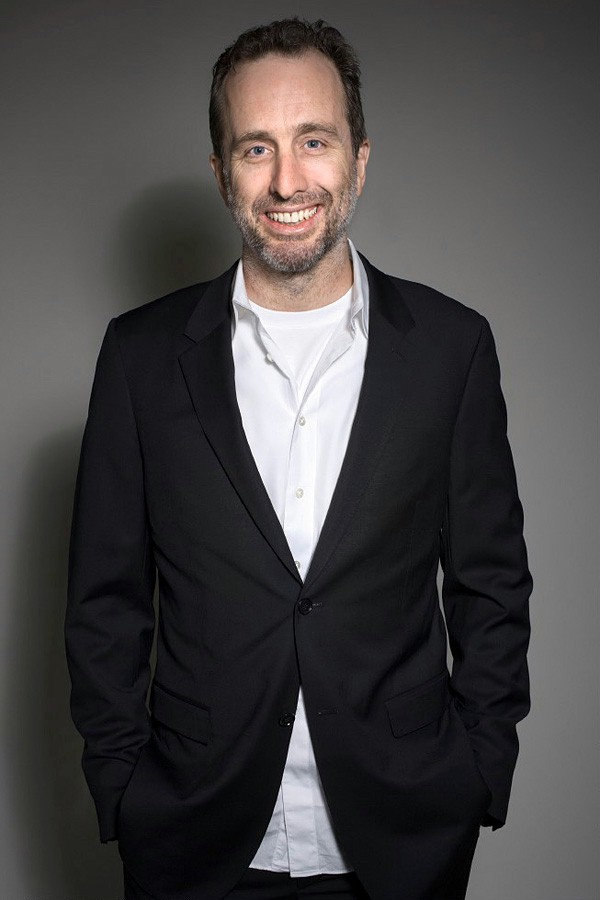 Executive Producers:James McTeigueMark BurnettRoma Downey Andrew Deane Starring:Michelle Monagha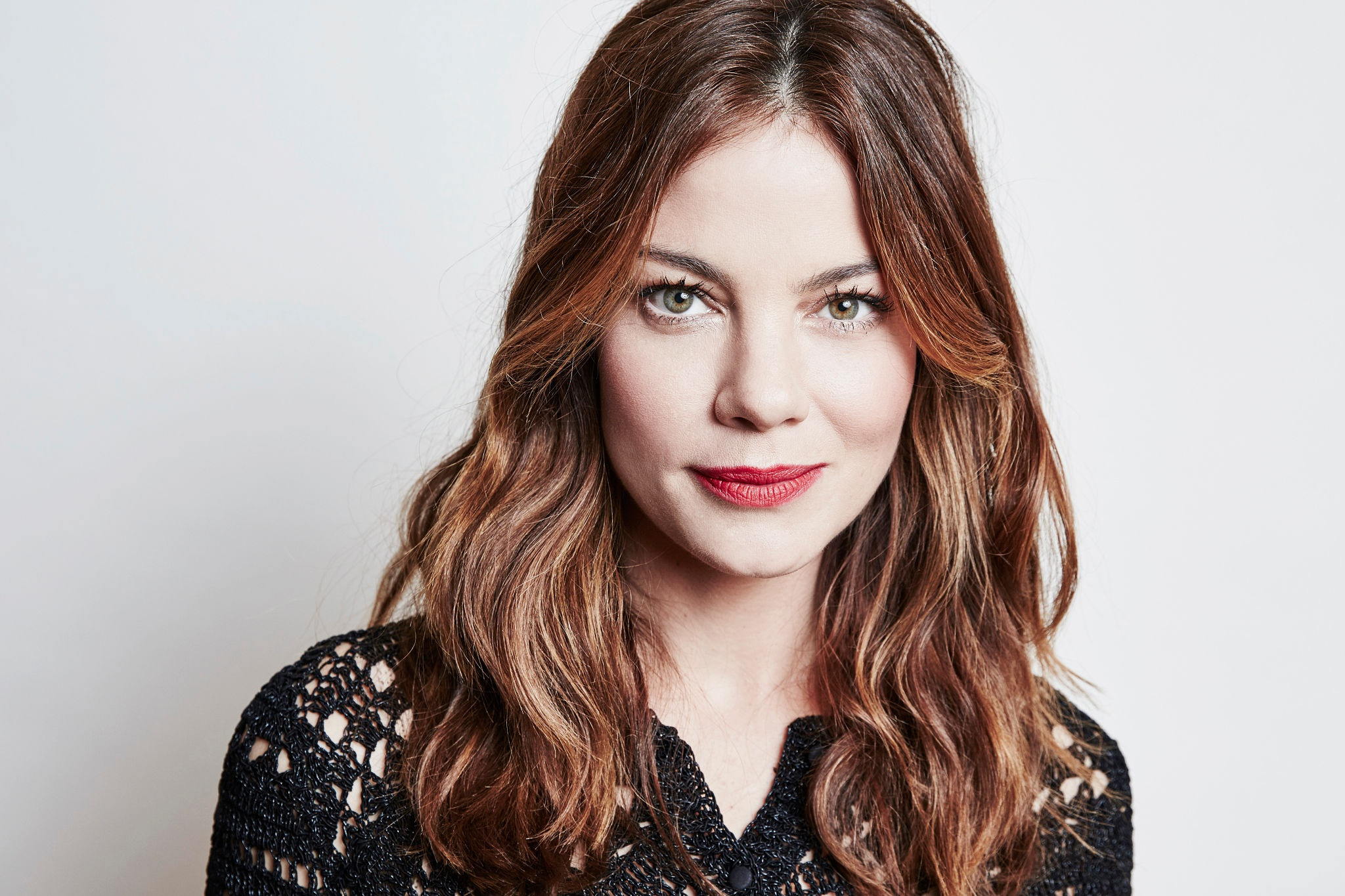 The Weird PlaceDirected by:Drew Saplin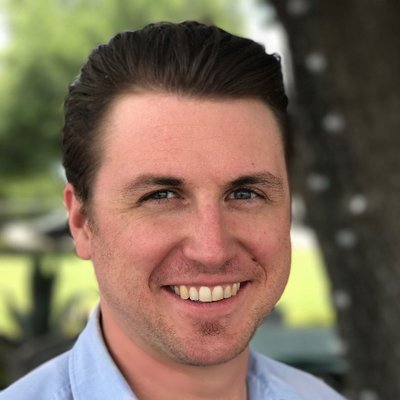 Starring:Geoff Ramsey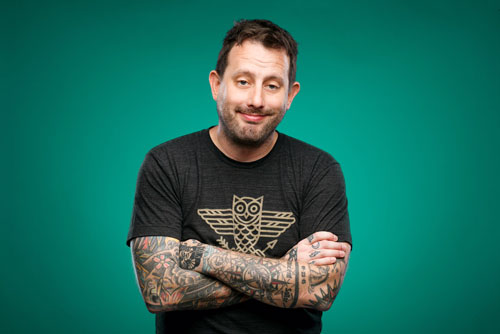 The DivorceDirected by and starring:Lindsy Campbell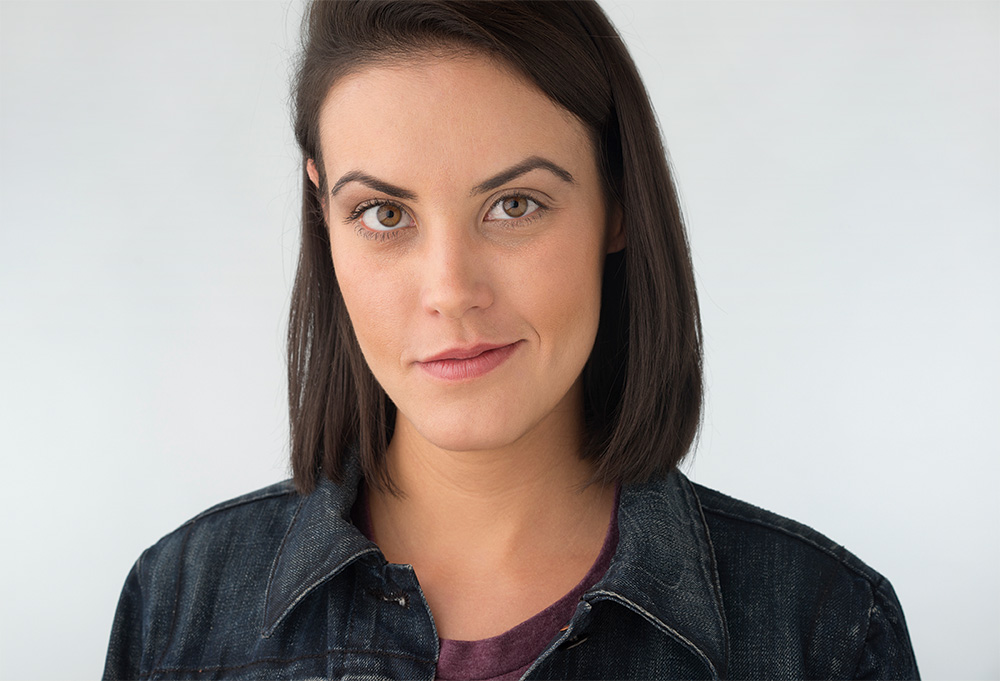 Starring:Navid Negahban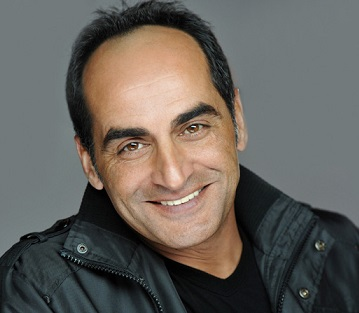 Laura Niemi 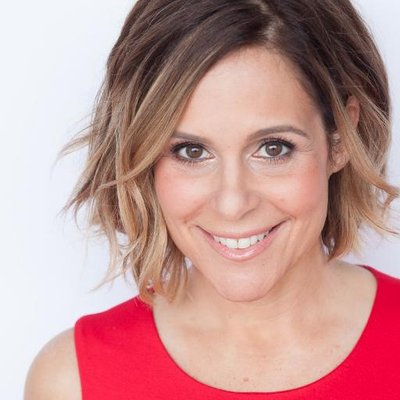 Julia Eringer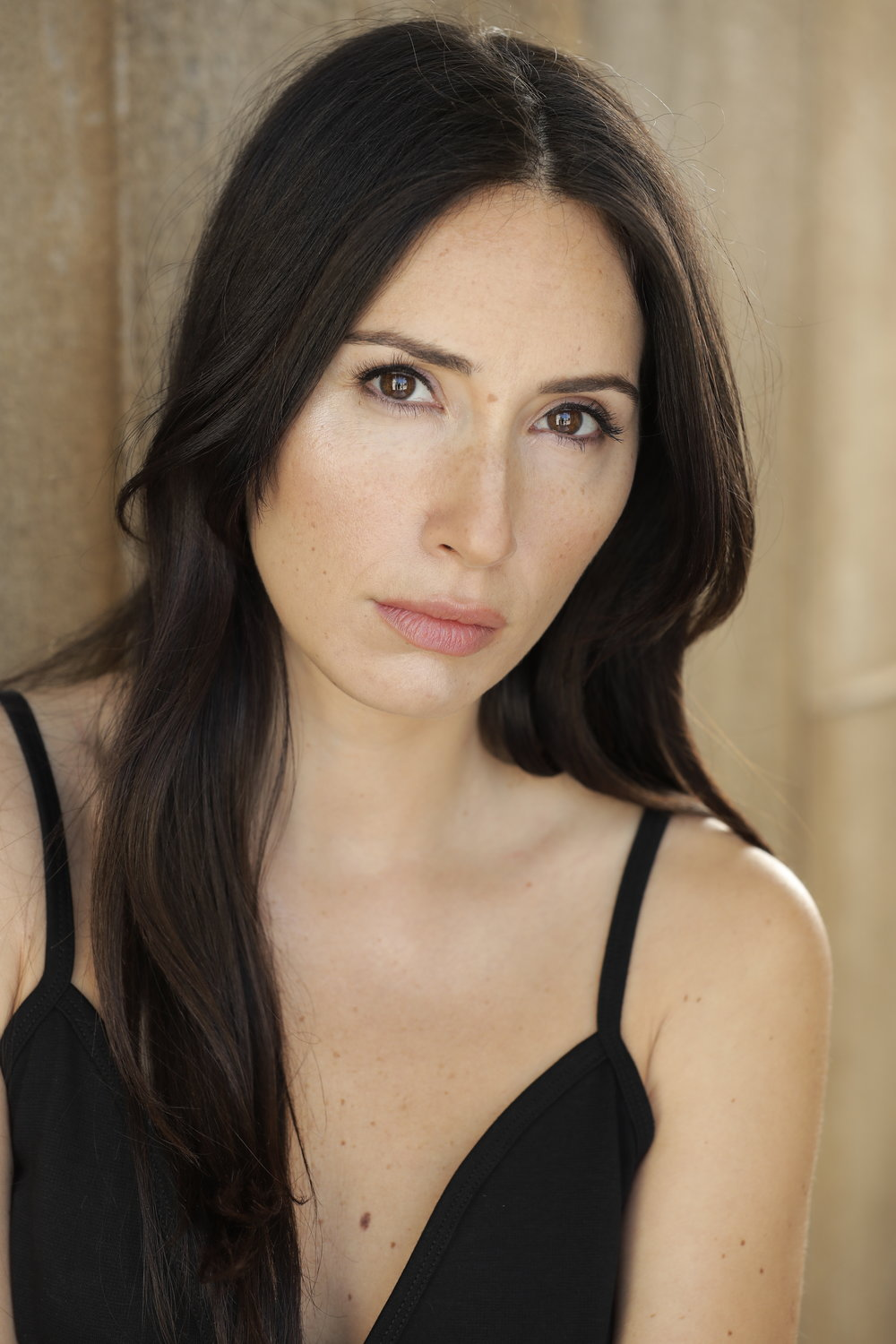 Jordan Olguin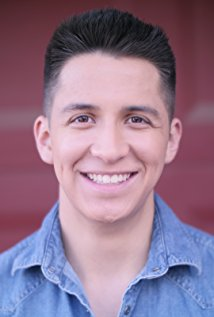 Ron Weisberg 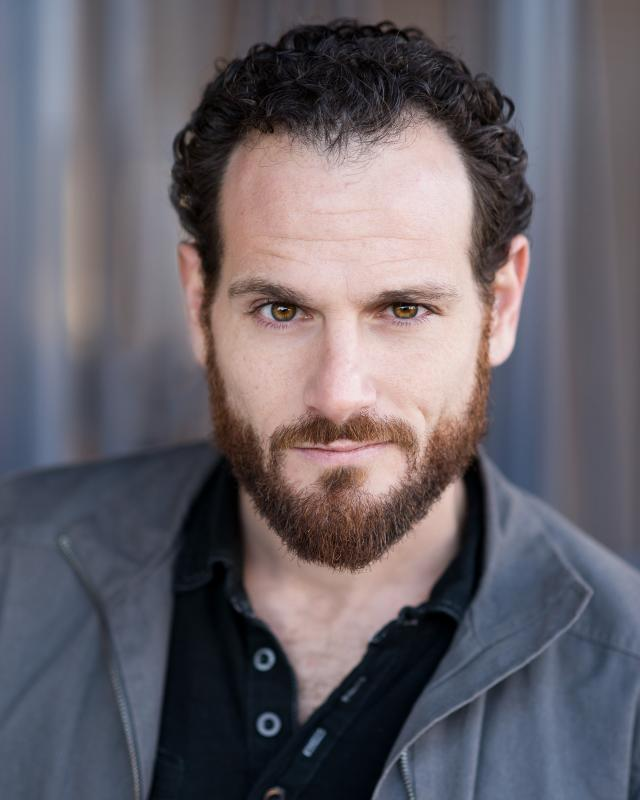 Chris Ranney 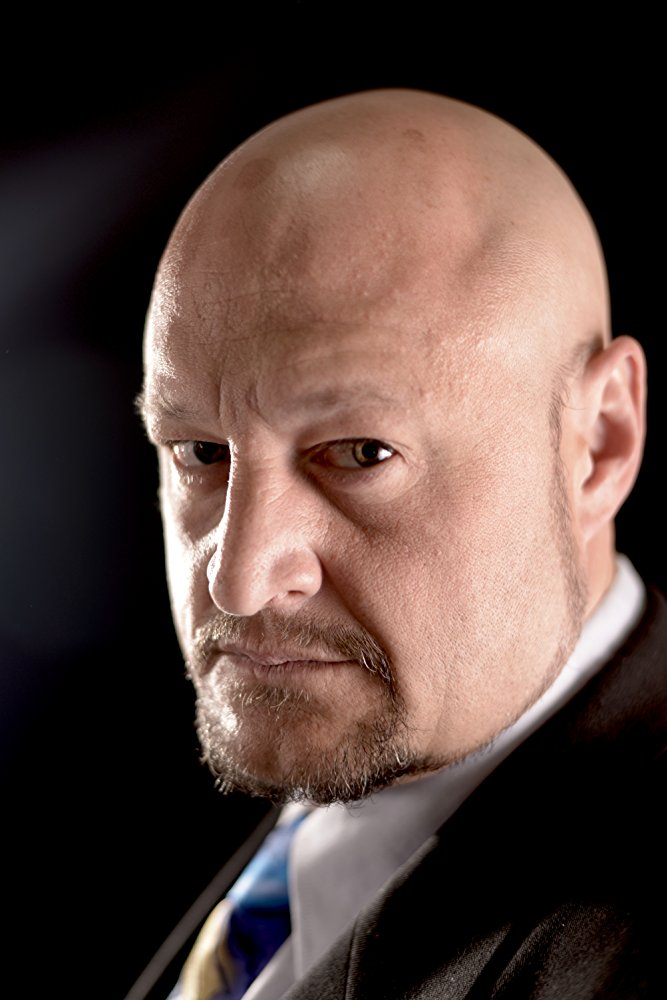 